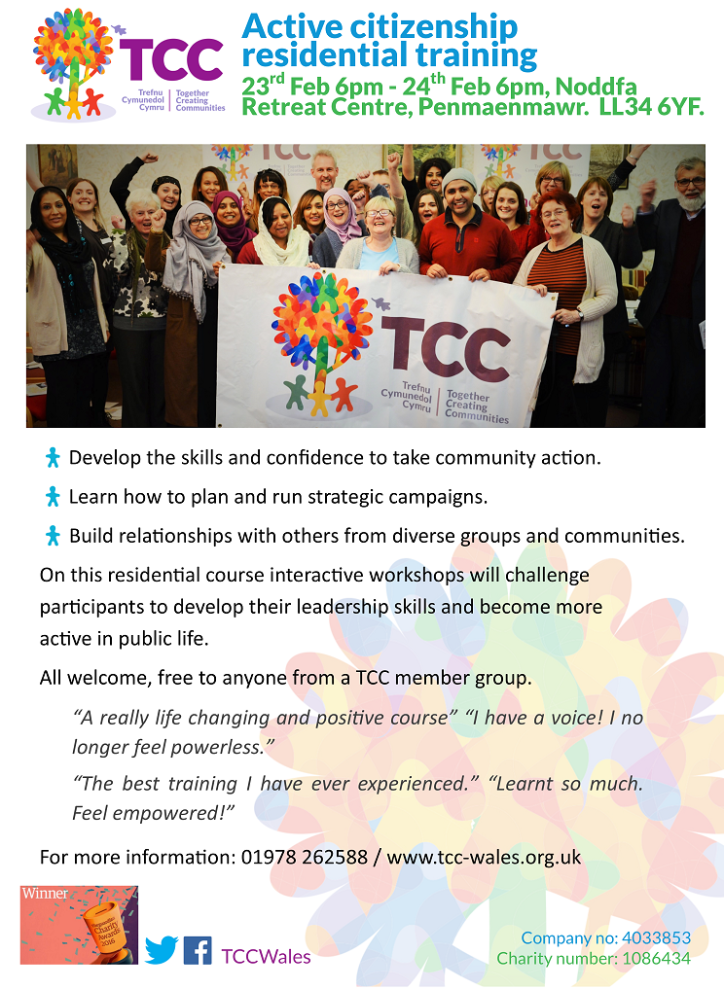 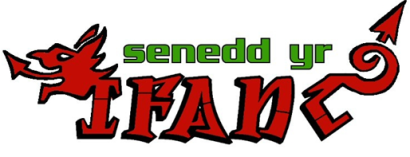 Mae Trefnu Cymunedol Cymru a Senedd yr Ifanc (Senedd Pobl Ifanc Wrecsam) yn cynnal hyfforddiant Trefnu Cymunedol i bobl ifanc 11 - 21 oedBydd gweithdai rhyngweithiol ar y cwrs hyfforddiant hwn yn eich herio i ddatblygu sgiliau arweinyddiaeth a dod yn fwy actif yn eich cymuned a bywyd cyhoeddus. Yn ystod yr hyfforddiant, byddwch yn : . . .Datblygu’r sgiliau a’r hyder i gymryd camau gweithredu yn eich cymunedDysgu sut gallwch gynllunio a rhedeg ymgyrchoedd strategolMeithrin perthnasoedd gyda phobl eraill o grwpiau a chymunedau amrywiol Mae’r hyfforddiant hwn yn rhad ac am ddim os ydych yn byw yn Wrecsam neu os oes gennych gysylltiadau gyda Wrecsam, os oes gennych ddiddordeb mewn bod yn rhan o’r hyfforddiant hwn neu os ydych am gael rhagor o wybodaeth, cysylltwch â ni ar 01978 317 961 neu anfonwch e-bost at youngvoices@wrexham.gov.uk 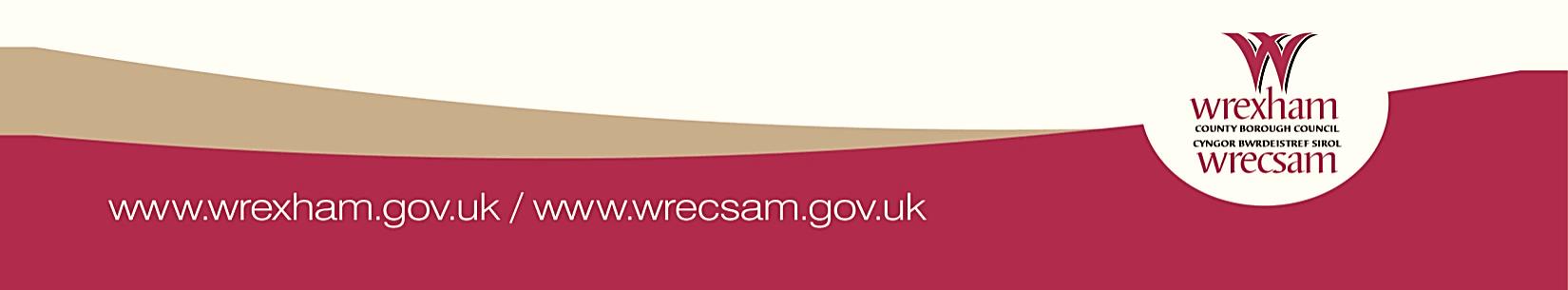 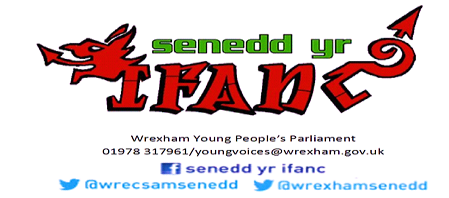 